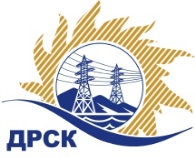 Акционерное Общество«Дальневосточная распределительная сетевая компания»ПРОТОКОЛ №  302/УТПиР-Рзаседания Закупочной комиссии по аукциону в электронной форме на право заключения договора на «Разработка ПСД системы противоаварийной автоматики по ВОЛС в районе Партизанской ГРЭС с установкой устройств отключения нагрузки», закупка 1348СПОСОБ И ПРЕДМЕТ ЗАКУПКИ: аукцион в электронной форме на право заключения договора на «Разработка ПСД системы противоаварийной автоматики по ВОЛС в районе Партизанской ГРЭС с установкой устройств отключения нагрузки», закупка 1348КОЛИЧЕСТВО ПОДАННЫХ ЗАЯВОК НА УЧАСТИЕ В ЗАКУПКЕ: 9 (девять) заявок.КОЛИЧЕСТВО ОТКЛОНЕННЫХ ЗАЯВОК: 1 (одна) заявка.  ВОПРОСЫ, ВЫНОСИМЫЕ НА РАССМОТРЕНИЕ ЗАКУПОЧНОЙ КОМИССИИ: О рассмотрении результатов оценки заявок.Об отклонении заявки Участника № 302/УТПиР-7   О признании заявок соответствующими условиям Документации о закупке.РЕШИЛИ:ВОПРОС № 1 «О рассмотрении результатов оценки заявок»Признать объем полученной информации достаточным для принятия решения.Принять к рассмотрению заявки следующих участников:ВОПРОС № 2 «Об отклонении заявки Участника №302/УТПиР-7Отклонить заявку Участника №302/УТПиР-7 от дальнейшего рассмотрения на основании п. п.4.9.6 п.п. «б» Документации о закупке, как несоответствующую следующим требованиям:ВОПРОС № 3 «О признании заявок соответствующими условиям Документации о закупке»Признать заявки соответствующими условиям Документации о закупке и принять их к дальнейшему рассмотрению.Заявки участников допускаются к участию в аукционе с учетом норм п.4.14 Документации о закупке, согласно которому, в случае если Участником представлена заявка, содержащая предложение о поставке товаров иностранного происхождения или предложение о выполнении работ, оказании услуг иностранными лицами, договор с таким Участником (в случае его победы в аукционе) заключается по цене, сниженной на 15% от предложенной им в ходе аукциона цены договора.Исп. Ирдуганова И.Н.Тел. 397-147г. Благовещенск«24»  05_  2019 г.№п/пДата и время внесения изменений в заявкуНаименование Участника, его адрес, ИНН и/или идентификационный номерЦена заявки , руб. без НДС103.04.2019 17:29№ 302/УТПиР-1 15 735 925,00212.04.2019 10:07№ 302/УТПиР-2 15 815 000,00318.04.2019 09:05№ 302/УТПиР-315 815 000,00418.04.2019 10:46№ 302/УТПиР-415 000 000,00518.04.2019 12:56№ 302/УТПиР-515 815 000,00618.04.2019 17:20№ 302/УТПиР-615 815 000,00719.04.2019 08:27№ 302/УТПиР-715 814 997,39819.04.2019 08:41№ 302/УТПиР-815 815 000,00919.04.2019 08:49№ 302/УТПиР-915 700 000,00№п/пДата и время внесения изменений в заявкуНаименование Участника, его адрес, ИНН и/или идентификационный номерЦена заявки , руб. без НДС103.04.2019 17:29№ 302/УТПиР-1 15 735 925,00212.04.2019 10:07№ 302/УТПиР-2 15 815 000,00318.04.2019 09:05№ 302/УТПиР-315 815 000,00418.04.2019 10:46№ 302/УТПиР-415 000 000,00518.04.2019 12:56№ 302/УТПиР-515 815 000,00618.04.2019 17:20№ 302/УТПиР-615 815 000,00719.04.2019 08:27№ 302/УТПиР-715 814 997,39819.04.2019 08:41№ 302/УТПиР-815 815 000,00919.04.2019 08:49№ 302/УТПиР-915 700 000,00№ п/пОснования для отклонения1Участника имеет кризисное финансовое состояние, что не соответствует пункту 10 п.п.10.1 стр.3 Документации о закупке, в котором установлено следующее требование (Участник закупки не должен находится в кризисном финансовом состоянии (данный показатель оценивается в соответствии с Методикой проверки ДРиФС. приложение 6 к ДоЗ)№п/пДата и время внесения изменений в заявкуНаименование Участника, его адрес, ИНН и/или идентификационный номерЦена заявки , руб. без НДС103.04.2019 17:29№ 302/УТПиР-1 15 735 925,00212.04.2019 10:07№ 302/УТПиР-2 15 815 000,00318.04.2019 09:05№ 302/УТПиР-315 815 000,00418.04.2019 10:46№ 302/УТПиР-415 000 000,00518.04.2019 12:56№ 302/УТПиР-515 815 000,00618.04.2019 17:20№ 302/УТПиР-615 815 000,00719.04.2019 08:41№ 302/УТПиР-815 815 000,00819.04.2019 08:49№ 302/УТПиР-915 700 000,00Секретарь Закупочной комиссии  ____________________М.Г. Елисеева